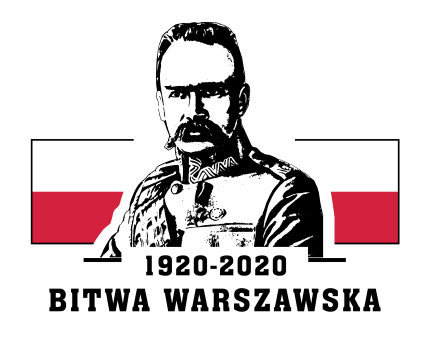 Wrocław, dn. 07.09.2020 r.ZAWIADOMIENIE O UNIEWAŻNIENIU POSTĘPOWANIA
(w trybie art. 92 ustawy z dnia 29 stycznia 2004 r. Prawo zamówień publicznych
t.j. Dz. U. z 2019 r., poz. 1843)Nr sprawy: ŻYWN/471/2020Dotyczy: przetargu nieograniczonego na usługę przygotowania, dowozu i dystrybucji posiłków Działając na podstawie art. 93 ust. 3 ustawy z dnia 29 stycznia 2004 r. Prawo zamówień publicznych (t.j. Dz. U. z 2018 r., poz. 1986 z późn. zm.) Zamawiający - 
2. Wojskowy Oddział Gospodarczy z siedzibą we Wrocławiu (50-984) 
przy ul. Obornickiej 100-102 zawiadamia, że unieważnia przedmiotowe postępowanie na podstawie art. 93 ust. 1 pkt. 1 ustawy Pzp.Uzasadnienie faktyczne:W ww. postępowaniu nie wpłynęła żadna oferta								KOMENDANT							płk Jacek CHROSTOWSKI